19. 4. Anglický jazykMilí osmáci,dnes si procvičíte použití slovní zásoby z oblasti členové rodiny (family members). Vypracujte tedy cvičení číslo 1 a 3 v pracovním sešitě na straně 8. Pro ty, kteří si ještě nevyzvedli pracovní sešit, přikládám naskenovanou stranu sešitu na druhé straně tohoto dokumentu. Vypracované cvičení mi pošlete vyfocené ke kontrole na Teams do 20. 4.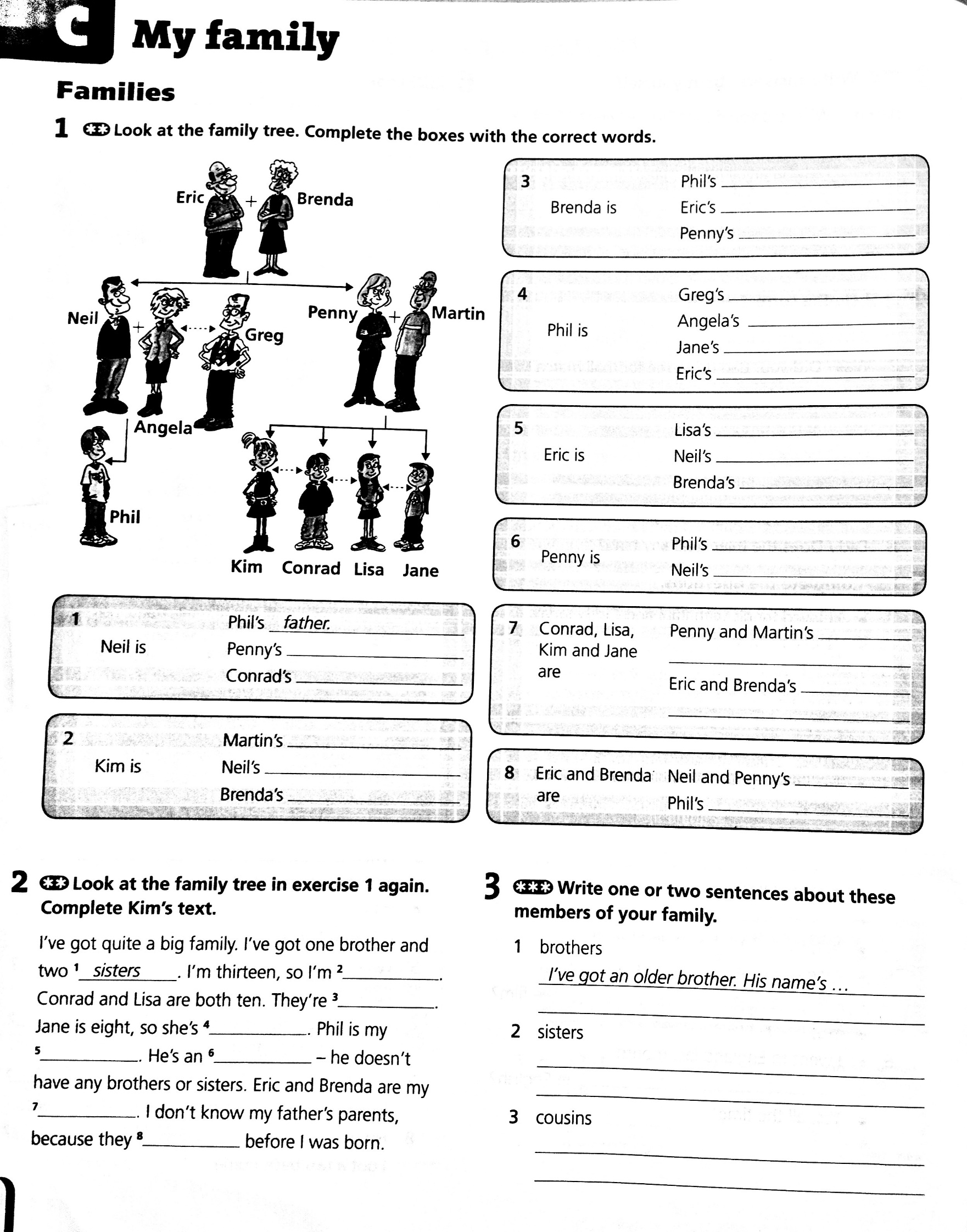 